Выберите цветной квадрат, понравившегося цвета. Запишите на листе, если возникли трудности на уроке,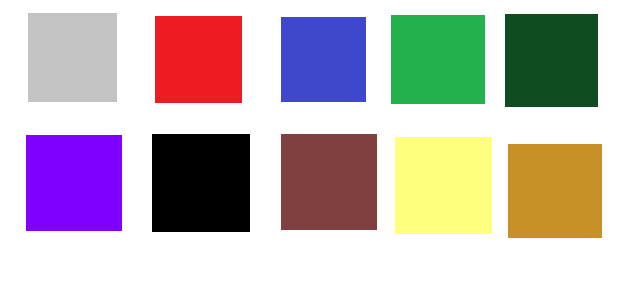  какие конкретно, что не понятно.__________________________________________________________________________________________________Выберите цветной квадрат, понравившегося цвета. Запишите на листе, если возникли трудности на уроке, какие конкретно, что не понятно.__________________________________________________________________________________________________